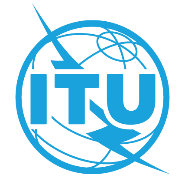 FOREWORDThe International Telecommunication Union (ITU) is the United Nations specialized agency in the field of telecommunications, information and communication technologies (ICTs). The ITU Telecommunication Standardization Sector (ITU-T) is a permanent organ of ITU. ITU-T is responsible for studying technical, operating and tariff questions and issuing Recommendations on them with a view to standardizing telecommunications on a worldwide basis.The World Telecommunication Standardization Assembly (WTSA), which meets every four years, establishes the topics for study by the ITU-T study groups which, in turn, produce Recommendations on these topics.The approval of ITU-T Recommendations is covered by the procedure laid down in WTSA Resolution 1.In some areas of information technology which fall within ITU-T's purview, the necessary standards are prepared on a collaborative basis with ISO and IEC. ITU 2022All rights reserved. No part of this publication may be reproduced, by any means whatsoever, without the prior written permission of ITU.RESOLUTION 43 (Rev. Geneva, 2022) Regional preparations for world telecommunication standardization assemblies(Florianópolis, 2004; Johannesburg, 2008; Dubai, 2012; Geneva, 2022)The World Telecommunication Standardization Assembly (Geneva, 2022),recallinga)	Resolution 58 (Rev. Busan, 2014) of the Plenipotentiary Conference, on strengthening of relations between ITU and regional telecommunication organizations and regional preparations for the Plenipotentiary Conference;b)	Resolution 25 (Rev. Dubai, 2018) of the Plenipotentiary Conference, on strengthening the regional presence,consideringa)	that many regional telecommunication organizations and the six principal regional telecommunication organizations, namely the Asia-Pacific Telecommunity (APT), the European Conference of Postal and Telecommunications Administrations (CEPT), the Inter-American Telecommunications Commission (CITEL), the African Telecommunications Union (ATU), the Council of Arab Ministers of Telecommunication and Information represented by the Secretariat-General of the League of Arab States (LAS) and the Regional Commonwealth in the field of Communications (RCC), seek close cooperation with the Union and have coordinated their preparations for this and preceding assemblies;b)	that many common proposals have been submitted to this and preceding assemblies from administrations participating in the preparatory work of regional telecommunication organizations;c)	that this consolidation of views at regional level, together with the opportunity for interregional discussions prior to the assembly, has eased the task of reaching a consensus during the assembly;d)	that the burden of preparation for future assemblies is likely to increase;e)	that the coordination of preparations at regional level is consequently of great benefit to the Member States and Sector Members;f)	that greater efficiency of regional coordination and interaction at interregional level prior to future assemblies will help ensure their success;g)	that there is a need for regional telecommunication organizations to collaborate closely with relevant subregional organizations within their region;h)	that some regional organizations lack the necessary resources to organize adequately and participate in such preparations;i)	that there is a need for overall coordination of the interregional consultations,recognizinga)	the benefits of regional coordination as already experienced in the preparation of plenipotentiary conferences, world radiocommunication conferences and world telecommunication development conferences;b)	that regional preparatory meetings for the World Telecommunication Standardization Assembly (WTSA) have helped in identifying and coordinating regional views on issues considered to be of particular relevance to each region, and in developing common regional proposals for submission to WTSAs,taking into accountthe efficiency benefits that WTSAs have gained from an increased amount and level of prior preparation by the Member States,notinga)	that many regional telecommunication organizations have expressed the need for the Union to cooperate more closely with them;b)	that the relationship between ITU regional offices and regional telecommunication organizations has proved to be of great benefit,resolves to instruct the Director of the Telecommunication Standardization Bureauto maintain the organization, within the financial limitations established by the Plenipotentiary Conference, of at least one regional preparatory meeting per region, in close coordination with relevant regional organizations, with the assistance of regional offices when necessary, covering all Member States of ITU without exception, even if they do not belong to any of the six regional telecommunication organizations; the regional preparatory meetings should be the closest in time possible to the next WTSA, followed by an informal meeting of the chairmen and vice-chairmen of the regional preparatory meetings and other interested parties, to be held not earlier than six months prior to WTSA,invites the Secretary-General, in cooperation with the Directors of the Bureaux of the three Sectors1	to consult with Member States and regional and subregional telecommunication organizations on the means by which assistance can be provided in support of their preparations for future WTSAs, including support for the organization of a "Bridging the Standardization Gap Forum" per region to address major issues of the next WTSA of interest to developing countries1;2	on the basis of such consultations, to assist Member States and regional and subregional telecommunication organizations in such areas as:i)	the organization of informal regional and interregional preparatory meetings, and formal regional preparatory meetings if a region so requests;ii)	the identification of major issues to be resolved by the next WTSA;iii)	the development of coordination methods;iv)	the organization of information sessions on expected work for WTSA;3	to submit, no later than the session of the ITU Council following WTSA, a report on feedback from Member States concerning WTSA regional preparatory meetings, their results and the application of this resolution,invites Member Statesto participate actively in the implementation of this resolution,invites regional and subregional telecommunication organizations 1	to participate in coordinating and harmonizing the contributions of their respective Member States in order to generate common proposals where possible; 2	to take an active part in the preparation and holding of regional preparatory meetings for WTSA;3	to take part in the preparatory meetings of other regional telecommunication organizations, at their invitation, and to convene, if possible, informal interregional meetings in order to exchange information and to arrive at interregional common proposals.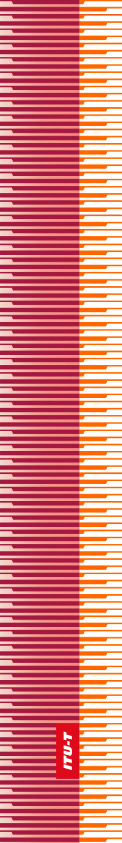 International Telecommunication UnionInternational Telecommunication UnionInternational Telecommunication UnionITU-TTELECOMMUNICATION
STANDARDIZATION  SECTOR
OF  ITUTELECOMMUNICATION
STANDARDIZATION  SECTOR
OF  ITUWORLD TELECOMMUNICATION STANDARDIZATION ASSEMBLY 
Geneva, 1-9 March 2022WORLD TELECOMMUNICATION STANDARDIZATION ASSEMBLY 
Geneva, 1-9 March 2022WORLD TELECOMMUNICATION STANDARDIZATION ASSEMBLY 
Geneva, 1-9 March 2022WORLD TELECOMMUNICATION STANDARDIZATION ASSEMBLY 
Geneva, 1-9 March 2022Resolution 43 – Regional preparations for world telecommunication standardization assembliesResolution 43 – Regional preparations for world telecommunication standardization assembliesResolution 43 – Regional preparations for world telecommunication standardization assembliesResolution 43 – Regional preparations for world telecommunication standardization assemblies